CONTRAT DE SCOLARISATION Entre L’ETABLISSEMENT ………………………………………………………………………………………………………………………………………………………. Représenté par le chef d’établissement ……………………………………………………………………………………………………………………...EtMadame/Monsieur     …………………………………………………………………………………………………………………………………………………    mère                 père                 tuteur               tutrice             autreAdresse …………………………………………………………………………………………………………………………………………………………………….…………………………………………………………………………………………………………………………………………………………………………………..Madame/Monsieur     ………………………………………………………………………………………….     mère                 père                 tuteur               tutrice             autreAdresse si différente …………………………………………………………………………………………………………………………………………………. …………………………………………………………………………………………………………………………………………………………………………………… Représentant (s) légal(aux), de l’enfant ……………………………………………………………………………………………………………………………Il a été convenu ce qui suit :Article 1er - Objet La présente convention a pour objet de définir les conditions dans lesquelles l’enfant ………………………………… sera scolarisé par le(s) responsable(s) au sein de l’établissement catholique St Pierre…………………………………………………………………. ainsi que les droits et les obligations réciproques de chacune des parties. ARTICLE 2 - ENGAGEMENTS DES PARENTS Le(s) responsable(s) légaux s’engage(nt) :        À fournir, par l’acte d’inscription de leur enfant pour l’année scolaire 2023-2024, tous les renseignements et documents nécessaires (état-civil, changement de situation familiale (extrait jugement sur les modalités de garde, l’autorité parentale …).       À prendre connaissance :                                          -  du REGLEMENT INTERIEUR                                          -  des CONDITIONS FINANCIERES ET DES SERVICES PARASCOLAIRES Les responsables acceptent les modalités financières fixées par l’OGEC (contribution familiale réactualisée annuellement).En inscrivant son enfant dans l’école, le(s) responsable(s) font le choix d’une gestion d’établissement confiée à des administrateurs bénévoles de l’OGEC. Le(s) parent(s) accepte(nt) ainsi la mise en œuvre des actes de gestion (sociale, financière et immobilière) délibérés par le conseil d’administration de l’OGEC.D’autre part, ils sont invités à s’investir dans la vie de l’établissement auprès de l’OGEC : participation aux assemblées générales de l’OGEC, aux matinées travaux, …Les parents choisissent les prestations proposées par l’établissement (aide aux devoirs, …) dans la « fiche tarifaire des prestations » annexée au présent contrat.      À y adhérer et à les respecter. ARTICLE 3 : ENGAGEMENTS DE L’ETABLISSEMENT Conformément à la mission reçue de l’Enseignement Catholique, le Chef d’Etablissement et l’établissement s’engagent :- à mettre en œuvre le Projet Educatif d’Etablissement et le Règlement intérieur d’école.- à se tenir disponible pour recevoir les responsables de l’élève sur rendez-vous et à proposer une solution ajustée à toute difficulté durable ou passagère liée à la scolarisation de l’enfant ou du jeune.- à faire vivre le caractère catholique de l’établissement en invitant à la réflexion, à l’intériorité et à la solidarité, en organisant des temps de culture chrétienne, en proposant des temps de catéchèse sous la responsabilité de la paroisse.ARTICLE 5 - DUREE ET RESILIATION DU CONTRAT Le contrat de Scolarisation est renouvelé chaque année scolaire. Les différents ajustements du Projet Educatif d’Etablissement, du Règlement Intérieur et des Conditions Financières sont portés à la connaissance des responsables légaux. Il prend donc fin au plus tard le dernier jour de l’année scolaire ou à la date du départ de l’enfant en cas d’orientation vers un autre établissement ou de changement d’établissement en cours d’année scolaire.       RUPTURE DU CONTRAT AU TERME D’UNE ANNEE SCOLAIRE                        A l’initiative de la Famille   Les responsables informent par écrit de la non-réinscription de l’élève pour la prochaine rentrée scolaire durant le second trimestre et au plus tard un mois avant la fin de l’année scolaire.Le(s) responsable(s) s’engage(nt) à en assurer la charge financière, dans les conditions financières annexées au présent contrat et mis à jour annuellement.Le coût de la scolarisation au prorata temporise pour la période écoulée, restent dus dans tous les cas.                        A l’initiative de du chef d’établissementEn cas de désaccord des termes ou de la mise en œuvre du contrat de scolarisation (Projet Educatif de l’Etablissement, Règlement intérieur, conditions financières) ou d’incapacité de la structure scolaire de répondre aux besoins de l’élève lui-même et des autres élèves, un chef d’établissement peut être amené à ne pas réinscrire un enfant pour la prochaine année scolaire.     La notification de non-réinscription référencée à des faits produits et portés régulièrement à la connaissance des responsables légaux devra être connue par écrit au moins un mois avant la fin de l’année scolaire.        RUPTURE DU CONTRAT EN COURS D’ANNEE SCOLAIRE                        A l’initiative de la FamilleLes causes réelles et sérieuses de départ de l’élève en cours d’année sont : le déménagement, le désaccord sur le projet éducatif de l’établissement, la perte de confiance réciproque entre la famille et l’établissement, ou tout autre motif légitime accepté expressément par l’établissement.                       A l’initiative du chef d’établissementDans certaines situations extrêmes, la rupture du contrat de scolarisation peut être également prononcée en cours d’année scolaire par le Chef d’Etablissement après avis du Conseil des maîtres, du conseil de Direction ou de l’Equipe éducative et consultation de l’Inspecteur de l’Education Nationale (pour le 1er degré), lorsque dans l’intérêt de l’élève celui-ci doit être orienté vers un autre Etablissement.ARTICLE 6 - DROIT D'ACCES AUX INFORMATIONS RECUEILLIES Les informations recueillies dans le cadre de cette convention et de ces annexes sont obligatoires pour l’inscription dans l’établissement. Elles font l’objet de traitements informatiques. Seules les données répondant à des obligations légales de conservation ou d’archivage sont conservées, au départ de l’élève, dans les dossiers de l’établissement.Certaines données sont transmises, à leur demande, au rectorat de l’académie ainsi qu’aux organismes de l'Enseignement catholique auxquels est lié l’établissement.Sauf opposition du(des) parent(s), noms, prénoms et adresses de l’élève et de ses responsables légaux sont transmises à l’association de parents d’élèves "APEL" de l’établissement (partenaire reconnu par l’Enseignement catholique).Les parents autorisent également gracieusement l’établissement à diffuser ou reproduire pour sa communication interne ou externe pour tous usages les photos et/ou vidéos représentant leur enfant. Cette autorisation est donnée pour tout type de support écrit ou électronique et pour une durée indéterminée.Conformément à la loi "informatique et libertés" et à l’ensemble de la règlementation sur la protection des données personnelles -RGPD- les parents bénéficient d’un droit d’accès et de rectification aux informations concernant leur enfant. Pour exercer ce droit et obtenir communication des informations vous concernant, les parents pourront s’adresser au chef d'établissement.ARTICLE 7 - ARBITRAGEPour toute divergence d’interprétation du présent contrat, les parties conviennent de recourir à la médiation de l’autorité de tutelle, le Directeur Diocésain.                                                         A St Aignan de Grand lieu. Le…………………………..20…                 Signature(s) des représentants légaux de l’enfant	                  	Signature du chef d’établissement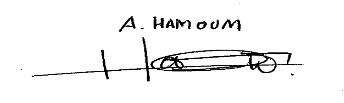 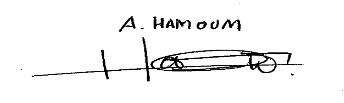 